Кузбасский региональный институт повышения квалификации и переподготовки работников образованияКафедра естественнонаучных и математических дисциплинРешение систем уравнений второй степениВыполнила: Белкина Татьяна Викторовна, учитель математики МОУ «СОШ  № 92 с углубленным изучением отдельных  предметов»Кемерово 2010 Тема урока: «Решение систем уравнений второй степени»Урок для 9 класса. Используется технология разноуровневого обучения.Урок закрепления, отработки навыков и промежуточного контроля усвоения материала.При обучении используется учебник Макарычева Ю. Н., Миндюк Н. Г., Нешкова К. И., Суворова С. Б. «Алгебра 9» , М., «Просвещение», 2008.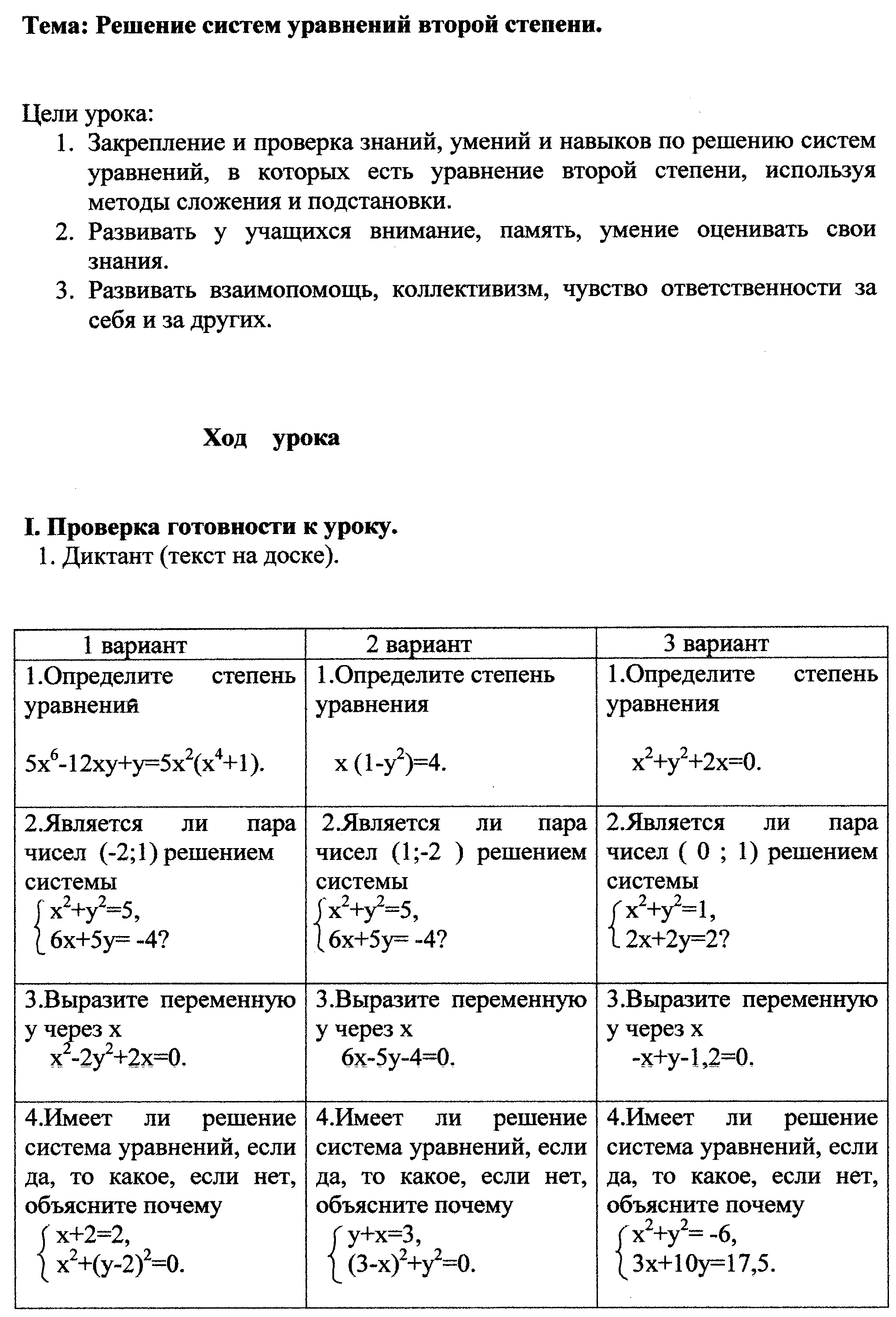 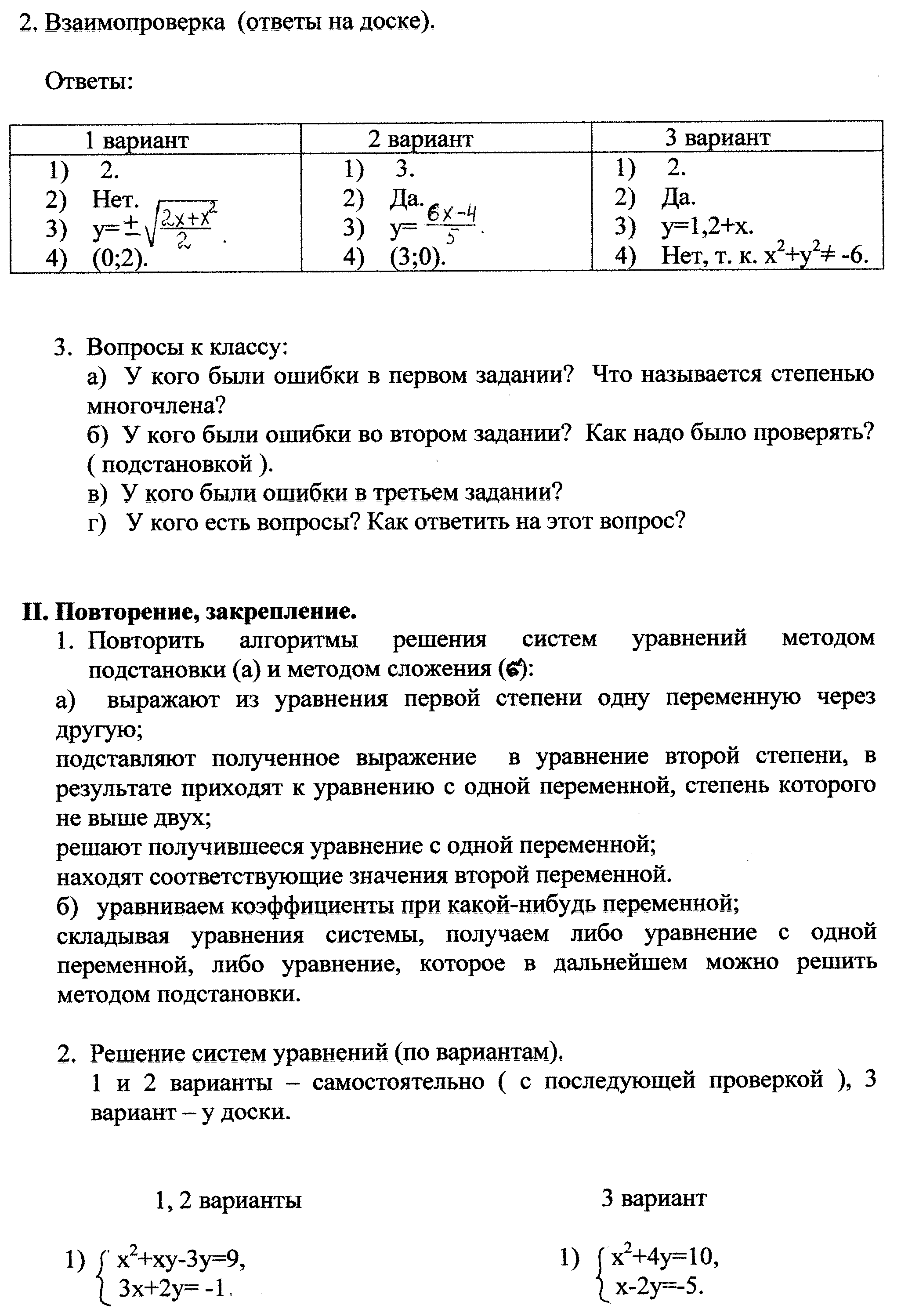 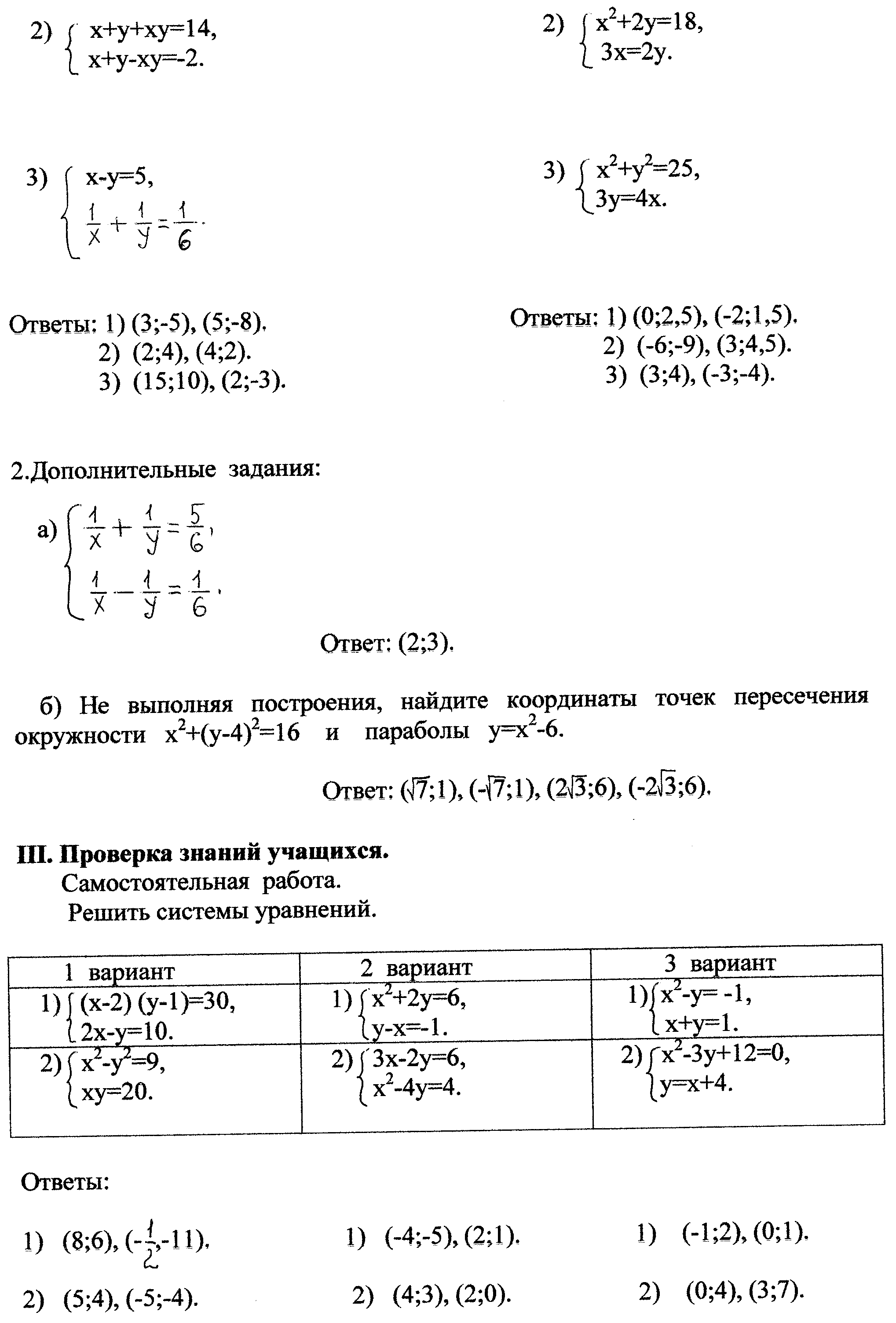 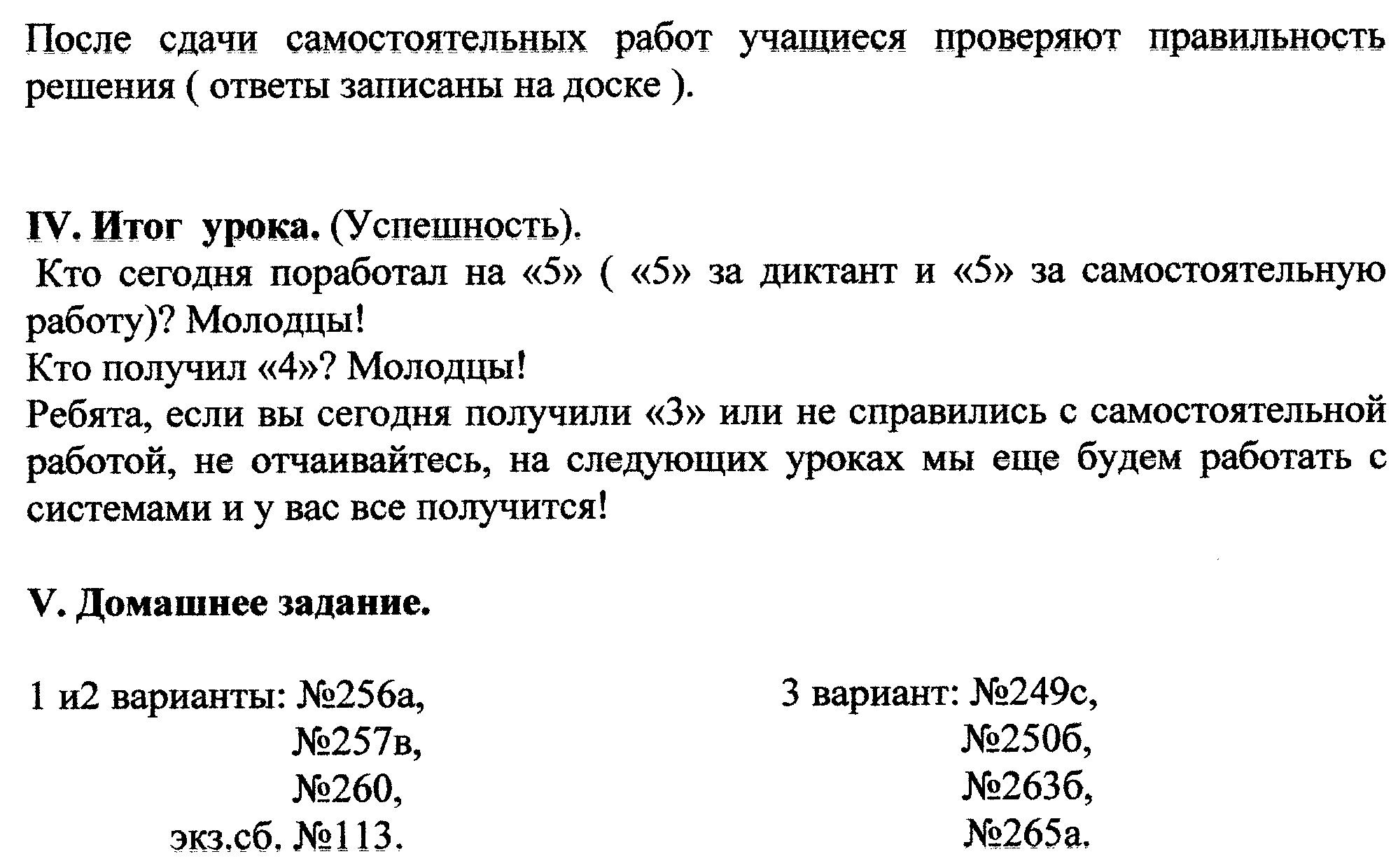 